Istituto Comprensivo “G.T.Casopero” Cirò Marina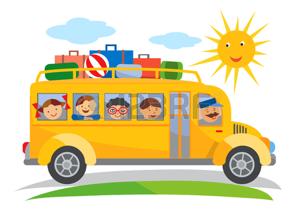 MODULISTICA PERUSCITE DIDATTICHE / VIAGGI D’ISTRUZIONEAll. 1All. 2All. 3DA CONSEGNARE ALLA F.S PREPOSTA   ALLEGATO 1                                                                         Al Dirigente Scolasticodell’I.C.”Casopero” Cirò MarinaRICHIESTA AUTORIZZAZIONE                                   Prot. n°………………Visto si autorizza                                                                                                                                                                                                                                 Il Dirigente Scolastico								Dott. Michele Serra                             Firma autografa sostituita da indicazione a mezzo stampa, ai sensi dell’art.3, comma2, D.Lgs 39/1993ALLEGATO 2                                                                                           Al Dirigente Scolasticodell’I.C. “Casopero “Cirò MarinaASSUNZIONE DI VIGILANZA  EDISPONIBILITA’ AD ACCOMPAGNARE LA CLASSELe sottoscritte :DICHIARANODi essere disponibile a svolgere la funzione di ACCOMPAGNATORE  nel viaggio di istruzione/uscita didattica gli alunni delle classi di cui sopra a :Meta_________________________________________________effettuato dalle classi (di cui sopra)della Scuola_______________________con partenza il giorno_______________alle ore________  e rientro il giorno_________________alle ore ________________Le sottoscritte DICHIARANOaltresì di assumersi formale IMPEGNO DI VIGILARE, controllare ed assistere ininterrottamente gli alunni durante il viaggio dalla partenza fino al ritorno in Sede come da Normativa Vigente in materia di uscite didattiche e viaggi di istruzione.Cirò Marina lì,	                                                             LE INSEGNANTI (firme)Prot. n°…………                                                                                Cirò Marina lì,……..OGGETTO:    Atto di Designazione alle Insegnanti di cui sopraIL DIRIGENTE SCOLASTICOVISTA  la  disponibilità dei docenti  Accompagnatori;VISTA  la normativa vigente in materia di uscite didattiche e di viaggi d’istruzione; VISTA  l’ assunzione di vigilanza;VISTA  la necessità di individuare  responsabili per l’uscita; con il presente atto si DESIGNANOle SS.VV quali Accompagnatori e  Capi Gruppi  delle classi e Scuola di cui sopra per la visita guidata/uscita didattica a………………………………………………………per il giorno………………………………………………………………………………….  Il Dirigente Scolastico           Dott. Michele Serra  Firma autografa sostituita da indicazione a mezzo stampa, ai sensi dell’art.3, comma2, D.Lgs 39/1993ALLEGATO 3ELENCO ALUNNI PARTECIPANTIA.S. 2019/2020Uscita didattica/visita guidata/viaggio d’istruzione del _______________________Classi_________________sez.____________Scuola________________________Meta_______________________________________________________________                                                                                                                       Docente ReferenteIl sottoscritto responsabile dell’uscita:CHIEDE L’AUTORIZZAZIONEAllo Svolgimento dell’Uscita Didattica/Visita GuidataApprovata dal Collegio Docenti con delibera n° 2  del 11/09/2019Classe/i interessata/e:                                                                        Numero alunni:Plesso:Destinazione/Visita:Finalità didattiche/ obiettivi:Data di svolgimento:Partenza ore:                                                                                                Rientro ore:Mezzo di trasporto:       [ ] Pullman         [  ] Scuolabus     [  ]  Treno    [  ] Mezzi PubbliciDocenti  Accompagnatori (1 ogni 15 alunni + eventuale sostegno):           COGNOME  E  NOME                                                                          FIRMA1._______________________________                                   _________________________2._______________________________                                   _________________________3._______________________________                                  __________________________4._______________________________                                  __________________________5. Docenti  Sostituti (almeno 1 ):        COGNOME  E  NOME                                                                              FIRMA1._______________________________                                     _________________________2._______________________________                                     _________________________Altri servizi richiesti (ingresso musei/mostre/teatro/guida/ecc.)Data consegna ALLEGATO:   Cirò MarinaCon la firma della presente i docenti dichiarano di essere a conoscenza che la partecipazione all’uscita non da diritto alla corresponsione di indennita’ o recuperi.Costo a carico della famiglia da fare versare e consegnare insieme alle AutorizzazioniEUROINSEGNANTICLASSESEZ.SCUOLACOGNOME                                    NOMECLASSE                 SEZ.1234567891011121314151617181920212223242526272829